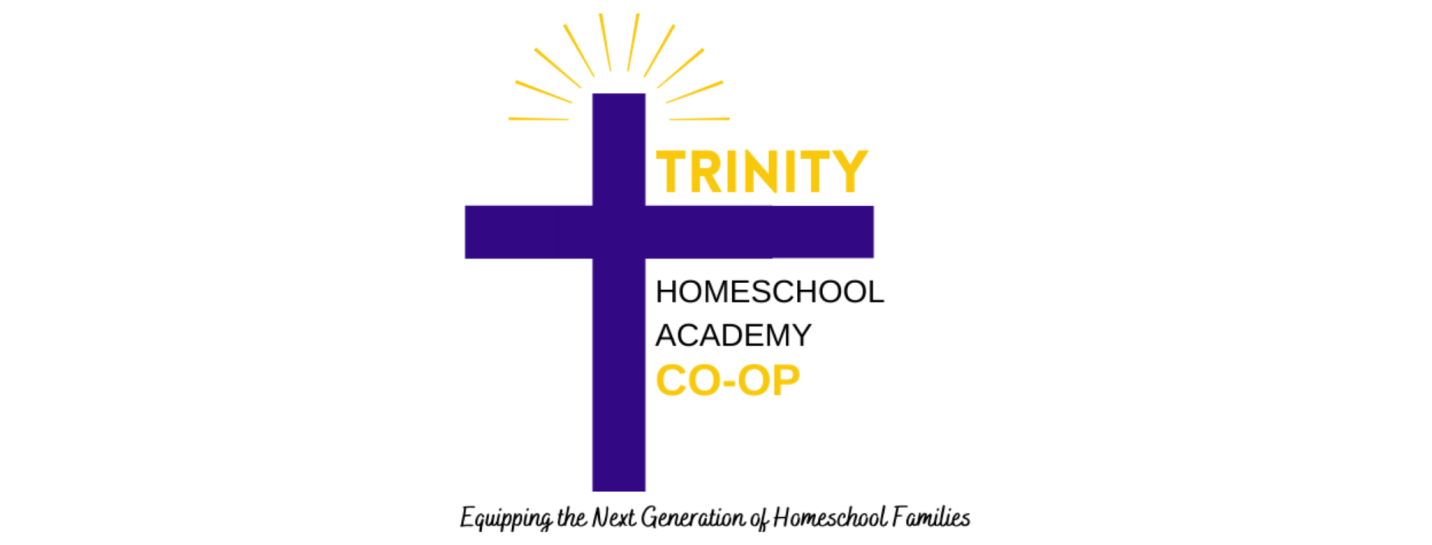 THSA Release of Liability and General Agreement ____________________________________________________________________________THSA https://www.trinityhomeschoolsacademy.com/co-op In consideration of being permitted to participate in THSA classes and Field trip events,List all family members here:____________________________________________________________________________________________________________________________________________________________________________________________________________________________________ (Hereinafter referred to as “Family”) agree to the following: Release, waive, discharge, and covenant not to sue the THSA, the officers, owners, employees, board members, or other families participating in the Classes (hereinafter referred to as “Releases” from all liability to Family for any loss or damage and any claim or damage on account of injury to the person or property or resulting in the death of a Family member while Family is participating in the THSA classes or any other activities on the premises of International Praise Church or that occur during a THSA sponsored field trip. Family agrees to indemnify Releases from any loss, liability, damage or cost Release may incur due to the presence of Family in or on IPCOG premises. Family releases transportation to and from the classes or any time off the premises is the Family’s responsibility. Family assumes full responsibility for and risk of bodily injury, death or property damage while in or on the premises of IPCOG and/or working or for any purpose participating in the activities (classes or fieldtrips) of the THSA. Family expressly agrees that this release, waiver, indemnity agreement is intended to be as binding and inclusive as permitted by the laws of the State of South Carolina and that, if any portion of the agreement is held invalid, it is agreed that the balance shall, notwithstanding, continue in full legal force and effect. Family, in consideration of being permitted to participate in the classes, for Family, and Family’s heirs, executors, administrators, and assigns, releases and forever discharges all Releases, and their heirs, administrators, and executors of and from any and every claim, demand, action or right of action, of whatsoever kind or nature, either in law or in equity arising from or by reason of any bodily injury or personal injuries known or unknown, death or property damage resulting or to result from any accident which may occur as a result of participation in the THSA classes or any activities in connection with the THSA. Family states that Mother, Father or legal guardian of Family has carefully read the above release and knows the contents of the release and signs this release as Family’s own free act. Family releases all officials and professional personnel from any claim whatsoever on account of first aid, treatment or service rendered during participation in the THSA classes. This agreement shall be binding on each member of the Family, their personal representatives, assigns, heirs, and next of kin. This release contains the entire agreement between parties to this agreement and the terms of this release are contractual and not a mere recital. Printed Name:_________________________________________________________ ________________________________________ __________________Signature                                                                    Date________________________________________ __________________Signature                                                                    DateTRINITY HOMESCHOOL ACADEMY STATEMENT OF FAITHWE TEACH FROM THIS PERSPECTIVE:1. The Bible, in its original manuscripts, as a whole or in part, is without error and is the infallible revelation of God to man. It not only contains the Word of God but is the Word of God. "All Scripture is inspired by God and profitable for teaching, for reproof, for correction, for training in righteousness;" (2 Tim 3:16)  2. God eternally exists as three Persons of one God head: The Father, Son and Holy Spirit. God the Father sent his Son, Jesus, through virgin birth, in human form, to exist as God and man on Earth, leading a sinless life. "In the beginning was the Word, and the Word was with God, and the Word was God. He was in the beginning with God. All things came into being through Him, and apart from Him nothing came into being that has come into being." "And the Word became flesh, and dwelt among us, and we saw His glory, glory as of the only begotten from the Father, full of grace and truth." (John 1:1-3, 14) ". . . a virgin will be with child and bear a son, and she will call His name Immanuel." (Isa 7:14, Mat 1:23) "For we do not have a high priest who cannot sympathize with our weaknesses, but One who has been tempted in all things as we are, yet without sin." (Heb 4:15) 3. We are all sinners by nature and by practice and therefore imperfect in our flesh. Jesus paid the price for our sins by death upon a cross, and then rising again on the third day, that all who receive Him may be forgiven. ". . . for all have sinned and fall short of the Glory of God." (Romans 3:23) 4. Salvation is a free gift offered to all who will accept and is not something to be earned by works. Salvation has already been purchased for us by the sacrificial death of Jesus. "For the wages of sin is death, but the free gift of God is eternal life in Christ Jesus our Lord." (Romans 6:23) "For God so loved the world, that He gave his only begotten Son, that whoever believes in Him shall not perish, but have eternal life." (John 3:16)  5. We have the right to raise and teach our children in a Godly manner and they are gifts given to us from God, placed under our stewardship. We believe we have the right to teach them at home. "These words, which I am commanding you today, shall be on your heart. You shall teach them diligently to your sons and shall talk of them when you sit in your house and when you walk by the way and when you lie down and when you rise up.” (Duet 6: 6-7)  I agree with the statements above and have accepted Jesus Christ as my personal Savior. Signature: ________________________________Date:_____________Signature: _________________________________Date:_____________